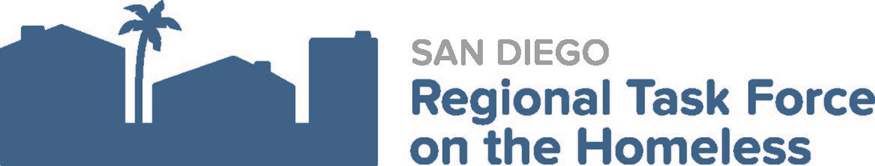 EVALUATION ADVISORY COMMITTEE ROSTER  	 	 	 	 	 	 	Updated July 2019 Committee Member Organization Contact Email Government Susan Bower, Chair (through 6/30/17) SD County Health & Human Services Agency susan.bower@sdcounty.ca.gov James Carter City of San Diego jmcarter@sandiego.gov Provider Amy GonyeauAlpha Projectamy@alphaproject.orgMary Case Crisis House mcase@crisishouse.org  Julie DeDe Father Joe’s Villages julie.dede@neighbor.org  Philanthropy Amy Denhart Funders Together to End Homelessness  karen@bftep.com Community Nancy Cannon‐O’Connell Cannon Collaborations ncannon.oconnell@gmail.com  Mark PageCommunity Member mark@dradio.comTom Theisen Community Member tomtjd@yahoo.com Robert SeidmanCommunity Member rseidman@mail.sdsu.eduEducation Pat Leslie Point Loma Nazarene University patricialeslie@pointloma.edu  Michael Peddecord San Diego State University michael.peddecord@gmail.com  